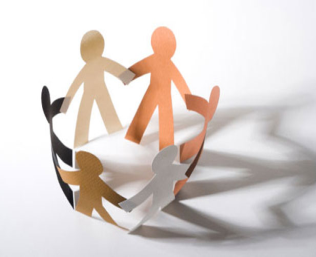 IDK Support 4 You Ltd Referral FormPlease complete all sections. All referrals for Appointee ship must be submitted with a purchase request form. All referrals for Direct Payments Accounts must be submitted with a support plan and sign off record.Name: Address:Previous Address if different in last 3 years.Contact Telephone Number:National Insurance Number:Carefirst Number:Date of Birth:Social Worker Name:Based at:Contact Number:Email Address:Main Point of Contact:Telephone Number:Email Address:Service Level Requirements: (Price List of 21/01/2013)One Off Set Up Fee (2 visits)			£39.00Weekly Personal Money/Visit			£16.00 - £27.00 pr weekAdditional Visits (per visit)				£15.00Dept. Management					£5.00 pr weekClosure of Estate in the event of death	£200.00 (one off fee)Notify DWPNotify financial institutionsSettle funeral and other billsDistribute estate to executors or instruct a solicitorFunding Stream:	SCC/Council	NHS		CHC		Private      ILFDoes your client have capacity?		Yes/NoIf No has a Mental Capacity Assessment been completed?	Yes/NoDoes your client have a Learning Disability?	Yes/NoCan your client speak on the telephone/answer questions? If so what is the best time to contact themOther illness/Issues IDK Support 4 You Ltd should be aware of:GP Name:Address:Contact Number:Is a Postal Redirection Required?		Yes/NoBenefit Entitlement:Family/Next of Kin:Name:Address:Contact Number:Information we need to be aware of:Name:Address:Contact Number:Information we need to be aware of:Name:Address:Contact Number:Information we need to be aware of:Current Living Arrangements:Home Owner				Yes/NoRented					Yes/NoCouncil					Yes/NoHousing Association			Yes/NoOther					Yes/NoLandlord Name:Landlord Address:Contact Number:Rent Amount: £					Weekly/MonthlyHow is this normally paid?		Direct Debit	Payment Card							Cheque	CashAre there arrears?Who lives there?Bill Commitments:Name of CompanyAccount Number/Agreement Number:How is this paid?	Pre-payment	Direct Debit	Payment Card		Cheque	CashName of CompanyAccount Number/Agreement Number:How is this paid?	Pre-payment	Direct Debit	Payment Card		Cheque	CashName of CompanyAccount Number/Agreement Number:How is this paid?	Pre-payment	Direct Debit	Payment Card		Cheque	CashName of CompanyAccount Number/Agreement Number:How is this paid?	Pre-payment	Direct Debit	Payment Card		Cheque	CashDoes the client have a Will?				YES/NOIf yes, where is the Will kept? Does the client want Will advice from the solicitors IDK use? 	YES/NOPlease enclose copies of all clients’ background information and client communication requirements.IDK Support 4 You Ltd will set up a relevant appointee bank account upon receipts of this information and all relevant documents in relation to Sheffield City Council Policies.IDK Support 4 You Ltd will only receive benefits into a new account on behalf of the client once the DWP have amended their records accordingly. IDK Support 4 You Ltd cannot influence the time frame for this but currently this is between 8-12 weeks.Please sign below to confirm you have completed the above information fully:Referrals Name:Referrals Signature:Date:BenefitYes/NoAttendance AllowanceDisability Living AllowanceEmployment Support AllowanceIncapacity BenefitSevere Disablement AllowanceSevere Disablement PremiumState PensionWar PensionPrivate PensionName of Company:Address if know:Reference:Working Tax CreditChild Tax Credit/Child Benefits1st Dependence Name:DOB:2nd Dependence Name:DOB:3rd Dependence Name:DOB:Housing Benefit/Council Tax BenefitAny Other Income